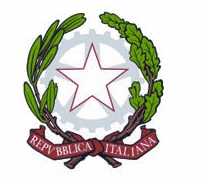                                             Ministero dell’istruzione e del meritoUfficio Scolastico Regionale per la CalabriaISTITUTO COMPRENSIVO SAN MARCO ARGENTANOScuola dell’Infanzia, Primaria e Secondaria I gradoVia Vittorio Emanuele III n. 16 - 87018 San Marco Argentano (Cs) - Tel.0984512001Codice Meccanografico: csic8ae00x – Codice Fiscale 98094030784Sito Web: www.icsanmarcoargentano.edu.ite-mail: csic8ae00x@istruzione.it -  pec:csic8ae00x@pec.istruzione.itRELAZIONE DEL TUTORPER IL COMITATO DI VALUTAZIONEDocente tutor:Docente in formazione e prova 	__A.S. 2023/2024PremessaLa presente relazione, prevista dal D.M. 226/2022, ha lo scopo di registrare e documentare le attività di Istituto svolte dal docente in formazione e prova con l’assistenza del docente tutor, al fine di consentire al Comitato di Valutazione di disporre di tutti gli elementi necessari ad esprimere il parere per il superamento del periodo di prova durante il previsto colloquio e test finale.DATI DEL DOCENTE in periodo di formazione e provaNome e cognome del docente:	 Ordine di scuola in cui presta servizio:  	  Tipologia di servizio del docente:  Comune  SostegnoNOMINANella seduta del Collegio dei docenti del xx Settembre 2022 sono stato/a designato/a tutor del/la docente in anno di formazione:  			  immesso/a in ruolo/servizio a decorrere dal		e incaricata di insegnare (disciplina/e di pertinenza)	nelle classi 	Il docente tutor, così come previsto dal suo ruolo, ha monitorato l’attività del/lla docente in formazione e prova nei diversi momenti della vita scolastica, producendo le seguenti valutazioni in relazione alla didattica, all’organizzazione e alla professionalità, tenendo conto dei seguenti criteri come previsti dal D.M. 226/22, Art. 4, comma 1:Il periodo di formazione e di prova annuale in servizio è finalizzato specificamente a verificare la padronanza degli standard professionali con riferimento ai seguenti ambiti propri della funzione docente:Possesso ed esercizio delle competenze culturali, disciplinari, informatiche, linguistiche, pedagogico- didattiche e metodologiche con riferimento ai nuclei fondanti dei saperi e ai traguardi di competenza e agli obiettivi di apprendimento previsti dagli ordinamenti vigentiPossesso ed esercizio delle competenze relazionali, organizzative e gestionaliPossesso ed esercizio delle competenze di orientamento e di ricerca, documentazione e valutazioneOsservanza dei doveri connessi con lo status di dipendente pubblico e inerenti alla funzione docentePartecipazione alle attività formative e raggiungimento degli obiettivi dalle stesse previstiAREA DELLE COMPETENZE RELATIVE ALL’INSEGNAMENTOOrganizzazione delle situazioni di apprendimento:Osservazione e valutazione degli allievi secondo un approccio formativo:Coinvolgimento degli studenti nel loro apprendimento e nel loro lavoro:AREA DELLE COMPETENZE RELATIVE ALLA PARTECIPAZIONE SCOLASTICALavoro in gruppo tra insegnantiPartecipazione alla gestione della scuolaInformazione e coinvolgimento dei genitoriAREA DELLE COMPETENZE RELATIVE ALLA PROPRIA FORMAZIONE (Professionalità`)Considerazione dei doveri e dei problemi etici della professioneUtilizzo delle nuove tecnologie per le attività progettuali, organizzative e formativeCura della propria formazione(1= competenza da raggiungere; 2= competenza parzialmente raggiunta; 3= competenza sufficientemente raggiunta; 4= competenza soddisfacentemente raggiunta; 5= competenza pienamente raggiunta)Eventuali osservazioni:S. Marco Argentano,		Firma del docente tutor  	123451.Individua le competenze che gli alunni devono conseguire2.Rende operativi gli obiettivi di apprendimento individuati3.Elabora il Piano Educativo Individualizzato (Sostegno)4.Elabora percorsi personalizzati ed inclusivi per BES5.Modula l’intervento didattico in base alle esigenze6.Utilizza efficacemente le tecnologie7.Utilizza metodologie coinvolgenti (problem solving, cooperative learning, tutoring...)8.Crea situazioni comunicative positive con la classe123451.Rende consapevoli gli allievi dei loro progressi2.Utilizza tecniche e strumenti per la valutazione formativa3.Fornisce indicazioni per consolidare gli apprendimenti4.Tiene conto dell’evoluzione positiva di ogni alunno in base ai livelli di partenza123451.Tiene conto delle conoscenze pregresse2.Favorisce curiosità, partecipazione ed impegno3.Favorisce l’acquisizione di autonomia e metodo di studio personale4.Costruisce regole chiare e condivise con la classe5.Cura l’organizzazione di una giornata educativa equilibrata (Infanzia)123451.Partecipa a gruppi di lavoro tra insegnanti2.Propone elementi di innovazione didattica da sperimentare con gli studenti3.Si avvale ed innesca attività di peer-review e peer-learning tra colleghi4.Focalizza l’attenzione del gruppo docente sui temi dell’inclusione (Sostegno)123451.Contribuisce alla gestione delle relazioni con gli interlocutori esterni2.Cura i rapporti con le équipe multidisciplinari ed i servizi specialistici(Sostegno)3.Organizza e fa evolvere, all’interno della scuola, la partecipazione degli studenti4.Si impegna negli interventi di miglioramento dell’organizzazione scolastica123451.Coinvolge i genitori nella vita della scuola2.Comunica ai genitori obiettivi didattici, strategie di intervento, criteri di valutazione e risultati conseguiti3.Assicura un rapporto personalizzato e accogliente verso I genitori ( Sostegno)123451.Rispetta le regole, i ruoli e gli impegni del ruolo docente2.Collabora positivamente con le diverse componenti della scuola3.Rispetta la privacy delle informazioni acquisite nella propria pratica professionale123451.Utilizza efficacemente le tecnologie per ricercare informazioni2.Usa le tecnologie per favorire scambi nell’ambito di una formazione continua3.Esplora le potenzialità didattica dei diversi dispositivi tecnologici123451.Aggiorna il proprio bilancio di competenze ed elabora un proprio progetto di sviluppo professionale2.Partecipa a programmi di formazione